5. január 2021Divízia Beauty Care Henkel Slovensko prináša už piaty rok radosť na detské oddelenia po celom SlovenskuBratislava – Prinášať radosť na detské oddelenia je sloganom kampane, na ktorej už piaty rok participuje  divízia Beauty Care spoločnosti Henkel Slovensko spolu so sieťou drogérií Teta. Vďaka výťažku z nákupu vybraných produktov značiek Schauma a Fa sa pomoc za päť rokov dostala 15 detským oddeleniam v nemocniciach po celom Slovensku. 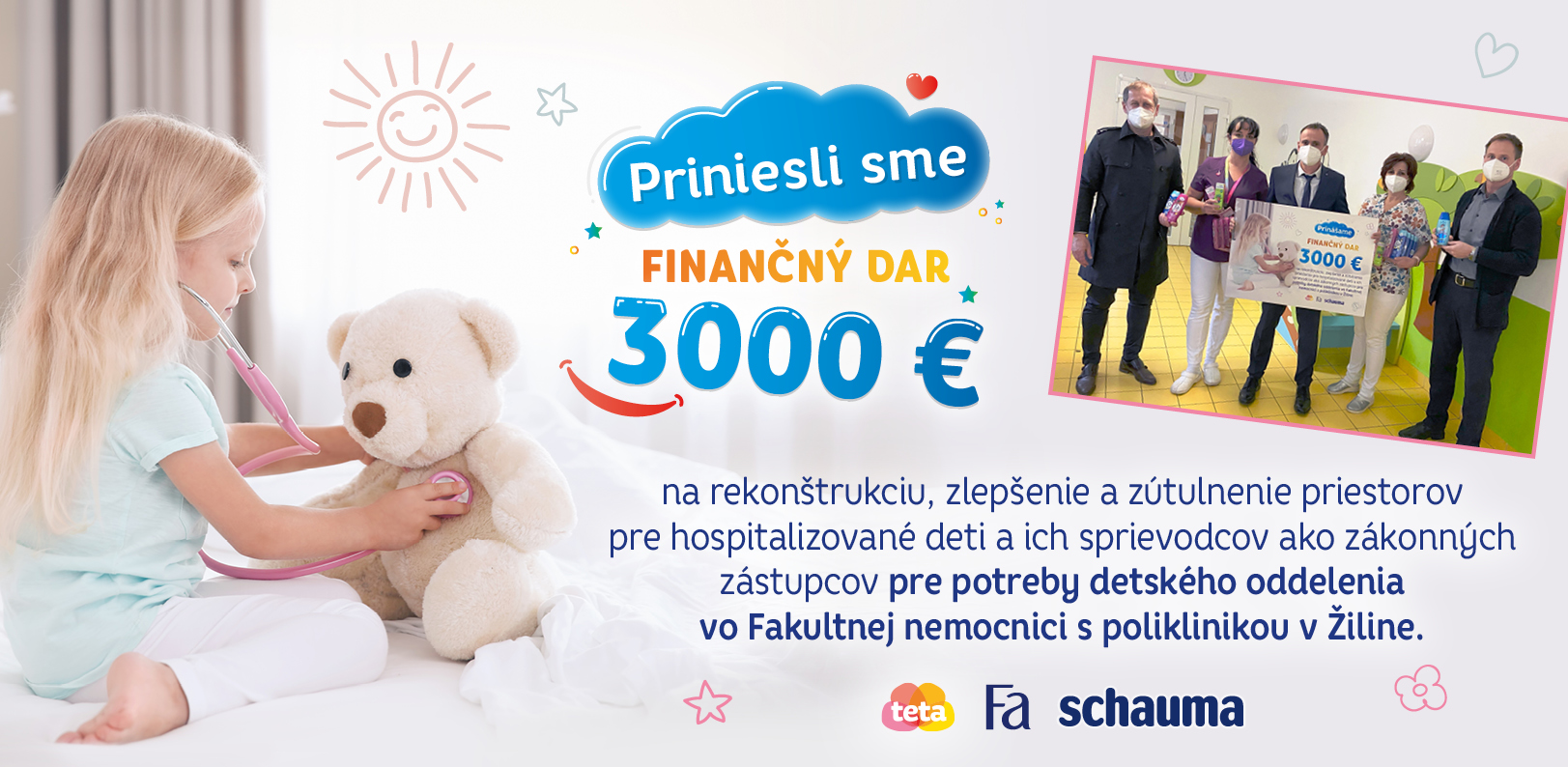 Finančný príspevok 3000 eur bol odovzdaný zástupcom detského oddelenia vo Fakultnej nemocnici v ŽilinePrincípom kampane Prinesieme radosť na detské oddelenia je nákup vybraných produktov značiek Fa a Schauma v sieti drogérií Teta. Z nákupu každého výrobku putuje 10 centov na pomoc a celkový výťažok je rozdelený medzi vybrané detské oddelenia v nemocniciach. O výbere oddelení, ktoré dostanú finančnú pomoc, vždy rozhoduje verejnosť. „V každom kraji (západ, stred a východ) sa vyberú dve nemocnice, ktoré v priebehu troch septembrových týždňov súťažia na facebookovej stránke Teta drogérie Slovensko. Tá nemocnica, ktorá získa najväčší počet hlasov v kraji, získa šek na 3 000 €. Každý rok tak v každom kraji získa podporu jedno detské oddelenie,“ vysvetľuje princíp výberu nemocníc Juraj Čechvala, Key Account manažér divízie Beauty Care, Henkel Slovensko. Vybrané detské oddelenia dostávajú príspevok rovnako vo výške 3 000 €. Ide o sumu, ktorá je vyzbieraná číro z nákupu produktov značiek Fa a Schauma. „Teta drogéria ako partner projektu plní svoju rolu recipročným plnením voči značkám Fa a Schauma. Je to win – win situácia, a preto je to spoločný projekt," dopĺňa Juraj Čechvala.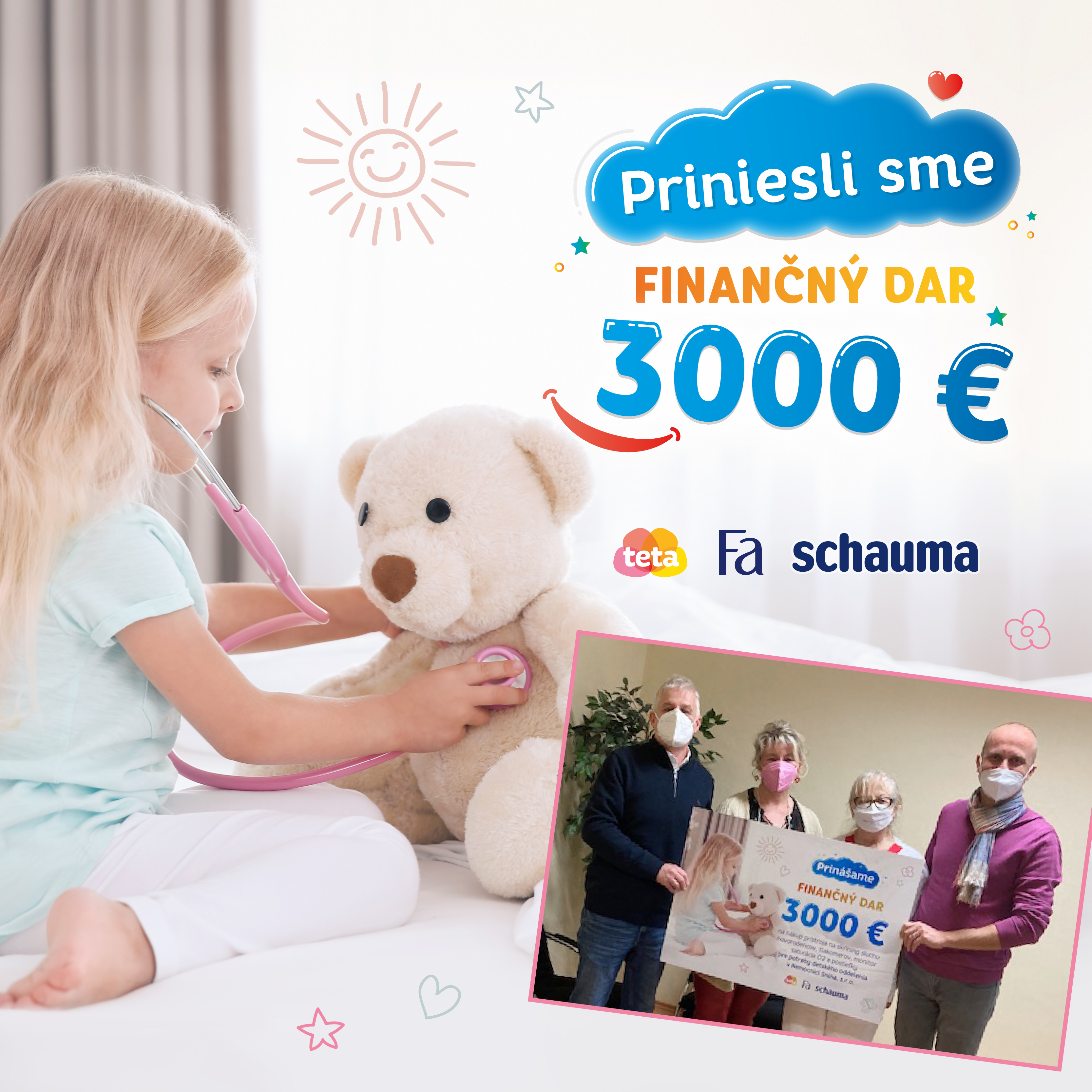 Detské oddelenie v nemocnici Snina použije príspevok od spoločností Henkel Slovensko a Teta drogérie na nákup viacerých prístrojov Podporené nemocniceV piatom ročníku kampane Prinesieme radosť na detské oddelenia pomoc dostali Detské oddelenie v nemocnici Snina na nákup prístroja na skríning sluchu novorodencov, tlakomerov a monitora saturácie O2 a postieľky, Detské oddelenie vo Fakultnej nemocnici s poliklinikou v Žiline na rekonštrukciu, zlepšenie a zútulnenie priestorov pre hospitalizované deti a ich sprievodcov ako zákonných zástupcov a Detské oddelenie Fakultnej nemocnice v Trnave na nákup hračiek zameraných na psychomotorický vývoj hospitalizovaných detí, tiež na nábytok, tapety s detskou tematikou, set terapeutických kariet pre deti s úzkostnými poruchami a zabezpečenie prístupu do vybraných medzinárodných databáz orientovaných na pediatriu.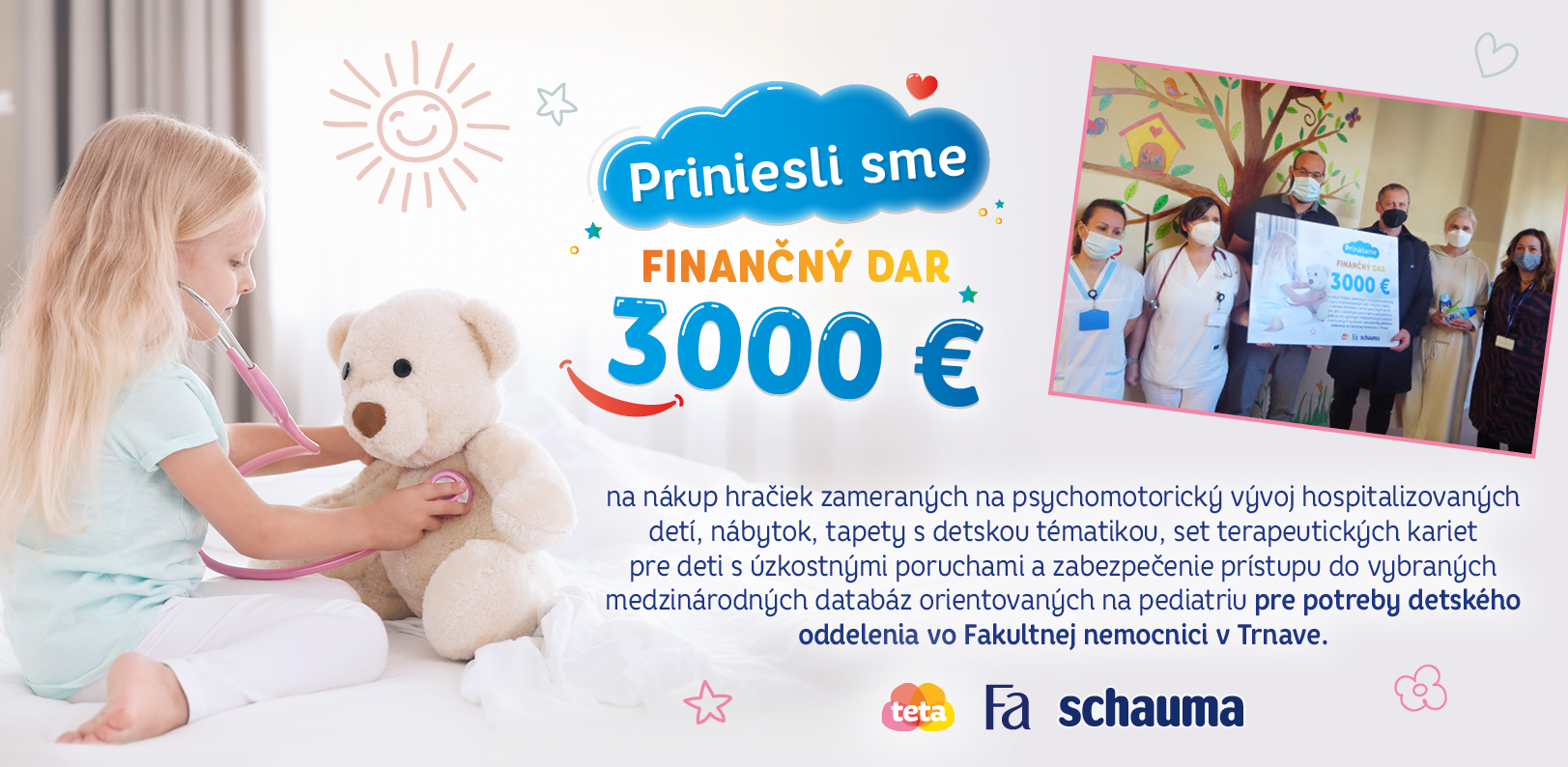 Príspevok od spoločností Henkel Slovensko a Teta drogérie putuje aj na Detské oddelenie vo Fakultnej nemocnici v TrnaveV roku 2020 pomoc putovala detským oddeleniam nemocníc v mestách Bardejov, Banská Bystrica a Trenčín. Zakúpené boli infúzne pumpy, nové detské postieľky, bola zabezpečená rekonštrukcia vchodu, mzdy pre psychológa, inštruktora sociálnej rehabilitácie a liečebného pedagóga pre Svetielko nádeje či zabezpečenie detskej elektrickej polohovacej postieľky so stolíkom pre potreby Kliniky pediatrie a neonatológie. Za päť rokov fungovania kampane sa pomoc dostala aj detským oddeleniam v ďalších mestách ako Čadca, Prešov, Zvolen, Nové Zámky, Ružomberok, Spišská Nová Ves, Nitra, Košice i Liptovský Mikuláš. „Som nesmierne potešený, že aj naše značky majú jasne stanovenú oblasť pomoci a cieľovú skupinu, ktorej spolu s našimi partnermi pomáhajú. Je to dôkaz toho, že spojenie síl a spolupráca sú kľúčom k úspechu,“ vysvetľuje prezident spoločnosti Henkel Slovensko, Christian Schulz.Viac informácií o kampani Prinesieme radosť na detské oddelenia uvádza stránka Prinesieme radosť | Teta drogéria (tetadrogerie.sk)O značke FaObjavte fascinujúci svet Fa. Inovatívne produkty starostlivosti o telo rozmaznajú vaše zmysly a dodajú vám pocit neodolateľne jemnej pokožky.Fa je jednou z najznámejších značiek na trhu starostlivosti o telo a zároveň je lídrom na európskom trhu. Produkty značky Fa môžete nájsť aj v regiónoch Blízkeho východu, Afriky či Ázie a spotrebitelia na celom svete môžu objaviť pocit neodolateľne sviežej a jemnej pokožky.O značke SchaumaSchauma ako overená značka pre celú rodinu ponúka riešenia vlasovej starostlivosti pre každý typ vlasov, pohlavie a vek. Vegánske receptúry značky Schauma sú obohatené o mikroživiny – dobre známe pre posilňujúce a vitalizujúce vlastnosti pre silné a zdravo vyzerajúce vlasy od korienkov po končeky!Staráme sa o vlasy vás a vašej rodiny, len s prísadami, ktoré vaše vlasy skutočne potrebujú.O spoločnosti HenkelSpoločnosť Henkel pôsobí celosvetovo s vyrovnaným a diverzifikovaným portfóliom produktov. Vďaka silným značkám, inováciám a technológiám zastáva Henkel vedúce postavenie na trhu tak v spotrebiteľských, ako aj priemyselných odvetviach. V oblasti lepidiel je Henkel divízia Adhesive Technologies celosvetovým lídrom na trhu v rámci všetkých priemyselných segmentov. V oblastiach Laundry & Home Care a Beauty Care je Henkel na vedúcich pozíciách na viacerých trhoch a v kategóriách vo svete. Spoločnosť bola založená v roku 1876 a má za sebou viac než 140 úspešných rokov. V roku 2020 dosiahla obrat vo výške 19 mld. eur a upravený prevádzkový zisk približne vo výške 2,6 mld. eur. Henkel zamestnáva 53 000 ľudí po celom svete, ktorí spolu tvoria zanietený a veľmi rôznorodý tím, ktorý spája silná firemná kultúra a spoločný záujem vytvárať trvalo udržateľné hodnoty a ktorý zdieľa spoločné hodnoty. Ako uznávaný líder v oblasti udržateľnosti je Henkel na popredných priečkach v mnohých medzinárodných indexoch a hodnoteniach. Prioritné akcie spoločnosti Henkel sú kótované na nemeckom akciovom indexe DAX. Viac informácií nájdete na stránke www.henkel.com.O spoločnosti Henkel SlovenskoNa Slovensku pôsobí Henkel vo všetkých troch strategických oblastiach už od roku 1991 a zároveň je HENKEL SLOVENSKO spol. s r. o. pôsobiskom najväčšej expertnej pobočky Global Business Solutions+ spoločnosti Henkel celosvetovo. Global Business Solutions+ Bratislava ‏(GBS+ Bratislava) patrí od svojho založenia v roku 2006 k dôležitej súčasti spoločnosti Henkel, zabezpečujúcej služby v Európe a globálne  vo viac než 30 jazykoch. V súčasnosti zamestnáva viac než 1 600 pracovníkov. HENKEL SLOVENSKO spol. s r. o.  predáva viac ako 50 značiek a dnes zamestnáva, spolu s GBS+ Bratislava, viac ako 1 800 pracovníkov. Viac informácií nájdete na stránke www.henkel.sk.Kontakt      Zuzana Kaňuchová                    Riaditeľka korporátnej komunikácie CEETelefón:      +421 917 160 597 	E-mail:	zuzana.kanuchova@henkel.com  